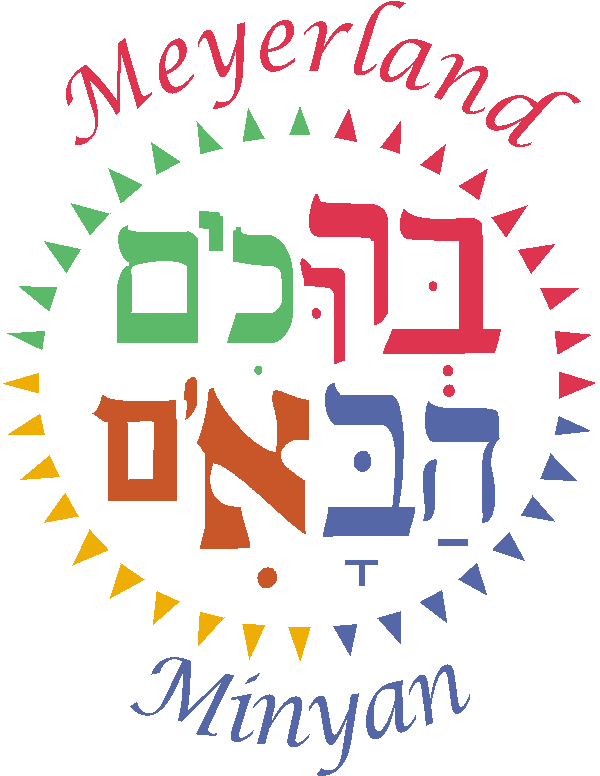 Meyerland Minyan Sunday School Registration ApplicationStudent Information:Last Name:___________________________________________________________________________First Name:___________________________________________________________________________Hebrew Name (if known):________________________________________________________________Age:____________    Date of Birth:_________________   Grade Entering:_________________________Address:_____________________________________________________________________________City:_____________  Zip Code:__________________ Home Phone:______________________________Please list any allergies we should be aware of:_______________________________________________Education:Does your child have previous Jewish education?______ If yes, please describe:_______________________________________________________________________________________________________What school does your child attend?______________________________________________________Any considerations, such as learning disorder or difficulty, the school should be aware of (confidential)?____________________________________________________________________________________Parent Information:Father’s Name:______________________________ Hebrew Name (if known):_____________________Home Phone Number:__________________________ Work Phone Number:______________________Mobile Phone Number:_________________________ Email:___________________________________Address (if different than child’s) :_________________________________________________________City, State, Zip:_________________________________________________________________________Synagogue Affiliation (if any): _____________________________________________________________(Continued on other side)Mother’s Name:___________________________ Hebrew Name (if known):_______________________Home Phone Number:____________________________ Work Phone Number:____________________Mobile Phone Number:___________________________ Email:_________________________________Address (if different than child’s):________________________________________________________City, Sate, Zip:_________________________________________________________________________Synagogue Affiliation (if any): ___________________________________________________________Emergency Information:In case of emergency: (please list numbers to contact other than your own)Name:_____________________ Relationship:____________________ Phone:_____________________Name:_____________________ Relationship:____________________ Phone:_____________________I hereby permit my child to participate in all school activities, join in class and school trips in and beyond school properties.  In case of emergency, I hereby authorize the school to have my child taken care of by a physician in any way the situation may call for.Signature of parent:__________________________________________ Date:______________________Next Steps:Please submit completed form to Meyerland Minyan Sunday School either in person, or by email (RCohen@MeyerlandMinyan.org), or by mailing it to 9002 Chimney Rock Rd. Suite G186, Houston TX 77096.A member of our staff will then be in touch with you to set up a brief admissions meeting.Questions? Please call 713-419-6126 or email RCohen@MeyerlandMinyan.org